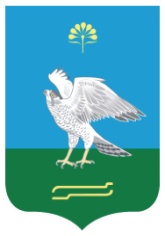 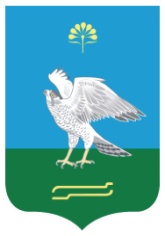     KАРАР		     	                                                                     РЕШЕНИЕВ соответствии с бюджетным кодексом Российской Федерации, Уставом сельского поселения Новокарамалинский сельсовет муниципального района Миякинский район Республики Башкортостан и Положением о бюджетном процессе сельского поселения Новокарамалинский сельсовет, заслушав отчет об исполнении бюджета сельского поселения Новокарамалинский сельсовет за 2014 год, Совет сельского поселения Новокарамалинский сельсовет  Р Е Ш И Л:   1. Утвердить отчет об исполнении бюджета сельского поселения Новокарамалинский сельсовет  за 2014 год по доходам в сумме 2019,8 тыс.рублей, по расходам в сумме 1 926 770,60  согласно приложению.    2.Настоящее решение опубликовать на информационном стенде в здании администрации сельского поселения Новокарамалинский сельсовет  и разместить на официальном сайте сельского поселения Новокарамалинский сельсовет муниципального района Миякинский район Республики Башкортостан http:// spnovokaramali.ru./     3. Настоящее решение вступает в силу со дня его официального опубликования (обнародования) в установленном порядке.Глава сельского поселенияНовокарамалинский сельсовет				И.В. Павловс. Новые Карамалы10.04.2015 г.№ 215 Приложение № 1К решению Совета сельского поселения №215 от 10. 04.2015 г.                                                                                                             Приложение № 1К решению Совета сельского поселения №215 от 10. 04.2015 г.  ПОЯСНИТЕЛЬНАЯ ЗАПИСКА                                                  ┌─────────┐                                                  │  КОДЫ   │                                                  ├─────────┤                                    форма по ОКУД │ 0503160 │                                                  ├─────────┤              на 1 января .         Дата    │21.02.15 │                                                  ├─────────┤Фин.орган    АСП Новокарамалинский        по ОКПО  04283420 │             СС МР Миякинскийрайон РБ             ├─────────┤Учредитель                                        │         │                                                  ├─────────┤Периодичность: годовая                            │         │                                                  ├─────────┤Единица измерения: руб.                   по ОКЕИ │   383   │                                                       └─────────┘Раздел 1 “Организационная структура учреждения”Администрация сельского поселения является некоммерческой организацией, финансовое обеспечение деятельности осуществляется за счет средств местного бюджета, районного бюджета и бюджета Республики Башкортостан в виде дотации и субвенции. Учреждения для достижения  целей деятельности вправе от своего имени совершать сделки, приобретать и осуществлять имущественные права в соответствии с законодательством Российской Федерации, Республики Башкортостан.Раздел 2 “Результаты деятельности учреждений”Бухгалтерский учет в сельском поселении ведется с использованием программного обеспечения (Парус-Бухгалтерия, Парус-Зарплата, Сбисс+ и т.д.).Источниками формирования имущества учреждений являются:Налоговые и неналоговые доходы;Финансовая помощь из районного бюджета и бюджета Республики БашкортостанДля более эффективного использования основных средств проводятся следующие мероприятия:Ввод в действие нового оборудования, замена и модернизация старого;Повышение квалификации рабочего персонала;Экономическое стимулирование основных и вспомогательных рабочих.Эффективное использование основных фондов способствует улучшению всех экономических показателей.    Раздел 3 “Анализ отчета об исполнении бюджета сельского поселения”Уточненный план бюджета сельского поселения на 2014 год по доходам составляет 1899,3 тыс.рублей, поступление доходов 2019,8 тыс.рублей. По собственным доходам уточненный план 627,1 тыс.рублей, поступление 747,6 тыс.рублей или 119,2 %.В местный бюджет поступления по собственным доходам проходят по следующим налогам и сборам:налог на доходы физических лиц – при плане 128,0 тыс.руб. поступления налога в местный бюджет составили 175,3 тыс.руб или 136,9 % к плану. Сверх плана поступила 47,3 тыс.рублей;налоги на имущества (имущественный и земельный ) при плане 343,1 тыс.рублей поступление 373,0 тыс.рублей или 108,7 %.Сверх плана поступила 29,9 тыс.рублей. Имущественный налог перевыполнен за счет  поступлений долгов с хозяйств за прошлые года ;государственная пошлина при плане 7,0 тыс.рублей, поступления 8,9 тыс.рублей или 127,1 %, перевыполнение плана объясняется с тем ,что в сельском поселении много пустующих жилых домов и участков земли. В 2014 году начали оформлять в собственность за счет материнского капитала. доходы от использования имущества , находящегося в государственной и муниципальной собственности при плане 114,0 тыс.рублей , поступление 116,6 тыс.рублей или 102,2 %. Перевыполнение плана по доходам от имущества, находящегося в государственной и муниципальной собственности  обеспечено за счет  актуализации кадастровой стоимости земель;прочие неналоговые доходы при плане 5,0 тыс.рублей, поступила 6,2 тыс рублей. Поступление  прочих неналоговых  доходов вызвано  возмещением расходов по коммунальным услугам учреждением РУПФС         Объем доходов бюджета сельского поселения за 2014 год с учетом  безвозмездных поступлений исполнен на 106,3 %, поступило доходов 2019,8 тыс рублей при уточненном плане 1899,3 тыс.рублей. По всем видам доходов план поступления перевыполнен.          Раздел 4 “Анализ показателей отчетности учреждения”В 2014 году в сельском поселении оприходованы 2 шт. оригиналов энергетического паспорта стоимостью  34111,3 рублей переданные администрацией муниципального района  Миякинский район РБ, В форме годового отчета 0503121 отражены по КОСГУ 310 и поставлена на учет в казну сельского поселения. Данная сумма отражена также в ф.0503168 по строке 360 счет 010855000.	Формы 0503171 , 0503172 , 0503176 не имеют числового значения. Из-за недостаточных средств  образовалась кредиторская задолженность по следующим статьям:Дебиторская задолженностьГлава сельского поселения                                    И.В.ПавловГлавный бухгалтер                                                 Р.Х.ТагироваБашkортостан РеспубликаhыМиeкe районы муниципаль районыныn Яnы Kарамалы ауыл советы ауыл билeмehе Советы452083, Миeкe районы, Яnы Kарамалы ауылы,Yzeк урам, 56Ател./факс 2-66-31Республика БашкортостанСовет сельского поселения                       Новокарамалинский сельсовет                     муниципального района Миякинский район452083,  Миякинский район с. Новые Карамалы,ул. Центральная, 56Ател./факс 2-66-31ГОДОВОЙ ОТЧЕТ об исполнении консолидированного бюджета ГОДОВОЙ ОТЧЕТ об исполнении консолидированного бюджета ГОДОВОЙ ОТЧЕТ об исполнении консолидированного бюджета ГОДОВОЙ ОТЧЕТ об исполнении консолидированного бюджета ГОДОВОЙ ОТЧЕТ об исполнении консолидированного бюджета ГОДОВОЙ ОТЧЕТ об исполнении консолидированного бюджета ГОДОВОЙ ОТЧЕТ об исполнении консолидированного бюджета ГОДОВОЙ ОТЧЕТ об исполнении консолидированного бюджета ГОДОВОЙ ОТЧЕТ об исполнении консолидированного бюджета ГОДОВОЙ ОТЧЕТ об исполнении консолидированного бюджета ГОДОВОЙ ОТЧЕТ об исполнении консолидированного бюджета Сельского  поселения Новокарамалинский сельсовет на  1 января 2015 г.Сельского  поселения Новокарамалинский сельсовет на  1 января 2015 г.Сельского  поселения Новокарамалинский сельсовет на  1 января 2015 г.Сельского  поселения Новокарамалинский сельсовет на  1 января 2015 г.Сельского  поселения Новокарамалинский сельсовет на  1 января 2015 г.Сельского  поселения Новокарамалинский сельсовет на  1 января 2015 г.Сельского  поселения Новокарамалинский сельсовет на  1 января 2015 г.Сельского  поселения Новокарамалинский сельсовет на  1 января 2015 г.Сельского  поселения Новокарамалинский сельсовет на  1 января 2015 г.Сельского  поселения Новокарамалинский сельсовет на  1 января 2015 г.Сельского  поселения Новокарамалинский сельсовет на  1 января 2015 г.КодКлассификацияУтверждено консолидированный бюджетУтверждено бюджеты муниципальных районовУтверждено бюджеты городских и сельских поселенийИсполнено бюджеты муниципальных районовИсполнено бюджеты городских и сельских поселенийОтклонение% исполненияДоходы01\ \1 899 307,701 899 307,702 019 814,06- 120 506,36106,34Налог на доходы физических лиц с доходов, источником которых является налоговый агент, за исключением доходов, в отношении которых исчисление и уплата налога осуществляются в соответствии со статьями 227, 227.1 и 228 Налогового кодекса Российской Федерации\1010201001\182\0000\110 \128 000,00128 000,00174 317,85-46 317,85136,19Налог на доходы физических лиц с доходов, источником которых является налоговый агент, за исключением доходов, в отношении которых исчисление и уплата налога осуществляются в соответствии со статьями 227, 227.1 и 228 Налогового кодекса Российской Федерации\1010201001\182\1000\110 \174 317,85- 174 317,85Налог на доходы физических лиц с доходов, полученных физическими лицами в соответствии со статьей 228 Налогового кодекса Российской Федерации\1010203001\182\1000\110 \715,00- 715,00Налог на доходы физических лиц с доходов, полученных физическими лицами в соответствии со статьей 228 Налогового кодекса Российской Федерации\1010203001\182\3000\110 \300,00- 300,00Единый сельскохозяйственный налог\1050301001\182\0000\110 Налог на имущество физических лиц, взимаемый по ставкам, применяемым к объектам налогообложения, расположенным в границах поселений\1060103010\182\0000\110 \110 000,00110 000,00117 955,99-7 955,99107,23Налог на имущество физических лиц, взимаемый по ставкам, применяемым к объектам налогообложения, расположенным в границах поселений\1060103010\182\1000\110 \115 904,51- 115 904,51Налог на имущество физических лиц, взимаемый по ставкам, применяемым к объектам налогообложения, расположенным в границах поселений\1060103010\182\2000\110 \2 051,48-2 051,48Земельный налог, взимаемый по ставкам, установленным в соответствии с подпунктом 1 пункта 1 статьи 394 Налогового кодекса Российской Федерации и применяемым к объектам налогообложения, расположенным в границах поселений\1060601310\182\0000\110 \233 101,46233 101,46255 050,27-21 948,81109,42Земельный налог, взимаемый по ставкам, установленным в соответствии с подпунктом 1 пункта 1 статьи 394 Налогового кодекса Российской Федерации и применяемым к объектам налогообложения, расположенным в границах поселений\1060601310\182\1000\110 \254 438,00- 254 438,00Земельный налог, взимаемый по ставкам, установленным в соответствии с подпунктом 1 пункта 1 статьи 394 Налогового кодекса Российской Федерации и применяемым к объектам налогообложения, расположенным в границах поселений\1060601310\182\2000\110 \612,27- 612,27Земельный налог, взимаемый по ставкам, установленным в соответствии с подпунктом 2 пункта 1 статьи 394 Налогового кодекса Российской Федерации и применяемым к объектам налогообложения, расположенным в границах поселений\1060602310\182\0000\110 \30 000,0030 000,0031 061,87-1 061,87103,54Земельный налог, взимаемый по ставкам, установленным в соответствии с подпунктом 2 пункта 1 статьи 394 Налогового кодекса Российской Федерации и применяемым к объектам налогообложения, расположенным в границах поселений\1060602310\182\1000\110 \31 061,87-31 061,87Государственная пошлина за совершение нотариальных действий должностными лицами органов местного самоуправления, уполномоченными в соответствии с законодательными актами Российской Федерации на совершение нотариальных действий\1080402001\791\0000\110 \7 000,007 000,008 900,00-1 900,00127,14Государственная пошлина за совершение нотариальных действий должностными лицами органов местного самоуправления, уполномоченными в соответствии с законодательными актами Российской Федерации на совершение нотариальных действий\1080402001\791\1000\110 \8 900,00-8 900,00Земельный налог (по обязательствам, возникшим до 1 января 2006 года), мобилизуемый на территориях поселений\1090405310\182\1000\110 \35 969,00-35 969,00Земельный налог (по обязательствам, возникшим до 1 января 2006 года), мобилизуемый на территориях поселений\1090405310\182\2000\110 \539,56- 539,56Доходы, получаемые в виде арендной платы за земельные участки, государственная собственность на которые не разграничена и которые расположены в границах поселений, а также средства от продажи права на заключение договоров аренды указанных земельных участков\1110501310\863\0000\120 \99 000,0099 000,0099 153,05- 153,05100,15Доходы от сдачи в аренду имущества, находящегося в оперативном управлении органов управления поселений и созданных ими учреждений (за исключением имущества муниципальных бюджетных и автономных учреждений)\1110503510\863\0000\120 \15 000,0015 000,0017 464,40-2 464,40116,43Прочие доходы от компенсации затрат бюджетов поселений\1130299510\791\0000\130 Прочие неналоговые доходы бюджетов поселений\1170505010\791\0000\180 5 000,005 000,006 180,83-1 180,83123,62Дотации бюджетам поселений на выравнивание бюджетной обеспеченности\2020100110\791\0000\151 457 900,00457 900,00457 900,00100,00Дотации бюджетам поселений на поддержку мер по обеспечению сбалансированности бюджетов\2020100310\791\0000\151 141 800,00141 800,00141 800,00100,00Субвенции бюджетам поселений на осуществление первичного воинского учета на территориях, где отсутствуют военные комиссариаты\2020301510\791\0000\151 62 070,0062 070,0062 070,00100,00Прочие межбюджетные трансферты, передаваемые бюджетам поселений\2020499910\791\7502\151 240 000,00240 000,00240 000,00100,00Прочие межбюджетные трансферты, передаваемые бюджетам поселений\2020499910\791\7503\151 160 000,00160 000,00160 000,00100,00Прочие безвозмездные поступления в бюджеты поселений от бюджетов муниципальных районов\2020905410\791\7301\151 210 436,24210 436,24210 436,24100,00Расходы02\\\\\ \1 926 770,601 926 770,601 926 770,60100,00Функционирование высшего должностного лица субъекта Российской Федерации и муниципального образования\0102\\\\\\\\\\\\ \440 298,00440 298,00440 298,00100,00Непрограммные расходы\0102\791\99\\\\\\\\\\ \440 298,00440 298,00440 298,00100,00\0102\791\99\0\\\\\\\\\ \440 298,00440 298,00440 298,00100,00Непрограммные расходы \0102\791\99\0\0203\121\211\ФЗ131-03_98\\РП-А-0100\3.00.000.000\\ \ 351 998,00351 998,00351 998,00100,00Непрограммные расходы \0102\791\99\0\0203\121\213\ФЗ131-03_98\\РП-А-0100\3.00.000.000\\ \ 88 300,0088 300,0088 300,00100,00Функционирование Правительства Российской Федерации, высших исполнительных органов государственной власти субъектов Российской Федерации, местных администраций\0104\\\\\\\\\\\\ \913 929,36913 929,36913 929,36100,00Непрограммные расходы\0104\791\99\\\\\\\\\\ \913 929,36913 929,36913 929,36100,00\0104\791\99\0\\\\\\\\\ \913 929,36913 929,36913 929,36100,00Непрограммные расходы \0104\791\99\0\0204\121\211\ФЗ131-03_98\\РП-А-0100\3.00.000.000\\ \ 476 049,23476 049,23476 049,23100,00Непрограммные расходы \0104\791\99\0\0204\121\213\ФЗ131-03_98\\РП-А-0100\3.00.000.000\\ \ 137 300,00137 300,00137 300,00100,00Непрограммные расходы \0104\791\99\0\0204\242\221\ФЗ131-03_98\\РП-А-0100\3.00.000.000\\ \ 19 919,6819 919,6819 919,68100,00Непрограммные расходы \0104\791\99\0\0204\242\225.2\ФЗ131-03_98\\РП-А-0100\3.00.000.000\\ \ Непрограммные расходы \0104\791\99\0\0204\242\225.6\ФЗ131-03_98\\РП-А-0100\3.00.000.000\\ \ 4 250,004 250,004 250,00100,00Непрограммные расходы \0104\791\99\0\0204\242\226.7\ФЗ131-03_98\\РП-А-0100\3.00.000.000\\ \ 11 800,0011 800,0011 800,00100,00Непрограммные расходы \0104\791\99\0\0204\244\223.5\ФЗ131-03_98\\РП-А-0100\3.00.000.000\\ \ 34 841,7234 841,7234 841,72100,00Непрограммные расходы \0104\791\99\0\0204\244\223.6\ФЗ131-03_98\\РП-А-0100\3.00.000.000\\ \ 11 600,0011 600,0011 600,00100,00Непрограммные расходы \0104\791\99\0\0204\244\225.2\ФЗ131-03_98\\РП-А-0100\3.00.000.000\\ \ 99 963,0099 963,0099 963,00100,00Непрограммные расходы \0104\791\99\0\0204\244\225.6\ФЗ131-03_98\\РП-А-0100\3.00.000.000\\ \ 7 204,327 204,327 204,32100,00Непрограммные расходы \0104\791\99\0\0204\244\226.10\ФЗ131-03_98\\РП-А-0100\3.00.000.000\\ \ 15 934,6415 934,6415 934,64100,00Непрограммные расходы \0104\791\99\0\0204\244\226.6\ФЗ131-03_98\\РП-А-0100\3.00.000.000\\ \ 4 702,504 702,504 702,50100,00Непрограммные расходы \0104\791\99\0\0204\244\226.8\ФЗ131-03_98\\РП-А-0100\3.00.000.000\\ \ Непрограммные расходы \0104\791\99\0\0204\244\290.8\ФЗ131-03_98\\РП-А-0100\3.00.000.000\\ \ 1 000,001 000,001 000,00100,00Непрограммные расходы \0104\791\99\0\0204\244\340.3\ФЗ131-03_98\\РП-А-0100\3.00.000.000\\ \ 70 437,7770 437,7770 437,77100,00Непрограммные расходы \0104\791\99\0\0204\851\290.1.1\ФЗ131-03_98\\РП-А-0100\3.00.000.000\\ \ 17 667,5017 667,5017 667,50100,00Непрограммные расходы \0104\791\99\0\0204\852\290.1.2\ФЗ131-03_98\\РП-А-0100\3.00.000.000\\ \ 1 259,001 259,001 259,00100,00Мобилизационная и вневойсковая подготовка\0203\\\\\\\\\\\\ \62 070,0062 070,0062 070,00100,00Непрограммные расходы\0203\791\99\\\\\\\\\\ \62 070,0062 070,0062 070,00100,00\0203\791\99\0\\\\\\\\\ \62 070,0062 070,0062 070,00100,00Непрограммные расходы \0203\791\99\0\5118\121\211\ФЗ53-98_1\\РП-В-5700\3.00.000.000\\ \ 43 679,0043 679,0043 679,00100,00Непрограммные расходы \0203\791\99\0\5118\121\213\ФЗ53-98_1\\РП-В-5700\3.00.000.000\\ \ 13 191,0013 191,0013 191,00100,00Непрограммные расходы \0203\791\99\0\5118\244\340.3\ФЗ53-98_1\\РП-В-5700\3.00.000.000\\ \ 5 200,005 200,005 200,00100,00Дорожное хозяйство (дорожные фонды)\0409\\\\\\\\\\\\ \171 521,24171 521,24171 521,24100,00Транспортное развитие сельских поселений муниципального района Миякинский район Республики Башкортостан\0409\791\18\\\\\\\\\\ \171 521,24171 521,24171 521,24100,00Содержание, ремонт автомобильных дорог сельского поселения\0409\791\18\1\\\\\\\\\ \171 521,24171 521,24171 521,24100,00Муниципальные программы \0409\791\18\1\0315\244\225.2\ФЗ131-03_102\\РП-А-1200\2.00.000.000\\ \ 109 680,00109 680,00109 680,00100,00Муниципальные программы \0409\791\18\1\0315\244\225.6\ФЗ131-03_102\\РП-А-1200\2.00.000.000\\ \ 50 320,0050 320,0050 320,00100,00Муниципальные программы \0409\791\18\1\0315\244\226.10\ФЗ131-03_102\\РП-А-1200\2.00.000.000\\ \ 11 521,2411 521,2411 521,24100,00Благоустройство\0503\\\\\\\\\\\\ \338 952,00338 952,00338 952,00100,00Развитие жилищно-коммунального хозяйства сельских поселений муниципального района Миякинский район Республики Башкортостан\0503\791\17\\\\\\\\\\ \338 952,00338 952,00338 952,00100,00Ремонт и содержание объектов благоустройства\0503\791\17\1\\\\\\\\\ \338 952,00338 952,00338 952,00100,00Муниципальные программы \0503\791\17\1\0605\244\223.6\ФЗ131-03_116\\РП-А-2800\2.00.000.000\\ \ 50 000,0050 000,0050 000,00100,00Муниципальные программы \0503\791\17\1\0605\244\225.6\ФЗ131-03_116\\РП-А-2800\2.00.000.000\\ \ 79 386,0079 386,0079 386,00100,00Муниципальные программы \0503\791\17\1\0605\244\226.10\ФЗ131-03_116\\РП-А-2800\2.00.000.000\\ \ 9 000,009 000,009 000,00100,00Муниципальные программы \0503\791\17\1\0605\244\226.4\ФЗ131-03_116\\РП-А-2800\2.00.000.000\\ \ 81 944,0581 944,0581 944,05100,00Муниципальные программы \0503\791\17\1\0605\244\340.3\ФЗ131-03_116\\РП-А-2800\2.00.000.000\\ \ 118 621,95118 621,95118 621,95100,00Условно утвержденные расходы\9999\\\\\\\\\\\\ \Непрограммные расходы\9999\791\99\\\\\\\\\\ \\9999\791\99\0\\\\\\\\\ \Условно утвержденные расходы\9999\791\99\0\9999\\\\\\\\ \ПРОФИЦИТ БЮДЖЕТА (со знаком "плюс"), ДЕФИЦИТ БЮДЖЕТА (со знаком "минус")04-27 462,90-27 462,9093 043,46- 120 506,36- 338,80ИСТОЧНИКИ ФИНАНСИРОВАНИЯ03\\\\ \27 462,9027 462,90-93 043,46120 506,36- 338,80Прочие остатки денежных средств бюджетов поселений\0105020110\791\0000\001a \-36 710,2336 710,23Прочие остатки денежных средств бюджетов поселений\0105020110\791\0000\002a \129 753,69- 129 753,69Прочие остатки денежных средств бюджетов поселений\0105020110\791\0000\510 -2 073 737,872 073 737,87Прочие остатки денежных средств бюджетов поселений\0105020110\791\0000\610 1 980 694,41-1 980 694,41ИЗМЕНЕНИЕ ОСТАТКОВ СРЕДСТВ БЮДЖЕТА НА СЧЕТАХ В БАНКАХ В РУБЛЯХ И В ВАЛЮТЕ05127 462,9027 462,90-93 043,46120 506,36- 338,80Остатки на начало года0510\0105020105\\\001 \Остатки на конец отч.периода0511\0105020105\\\002 \Остатки на начало года0510_1\0105020110\\\001 \36 710,23-36 710,23Остатки на конец отч.периода0511_1\0105020110\\\002 \- 129 753,69129 753,69Проверочная запись0811Номер(код)счета бюджетного учетаСумма, рубГод возникновенияПричина образования1234030221000738,112014Услуги связи перечисляется в январе.030223000201,870,012014ООО «ЭСКБ» из-за недостатка средствОАОГаз-Сервис» Стерлитамакгаз»03022600099900,009000,003350,0020142014ООО «Строит.предприятие»за схему теплоснаб. Выдел.средств  в  2015гООО «Альянс плюс» (интернет сайт)ООО Департамент –прогр.ЗУМО03023400082,302014ОАО АНК «Башнефть»03030600076,822014ФСнесч.случай0303070003192,762014ФФОМС03031000012626,782014ПФСИтого129168,65Номер(код)счета бюджетного учетаСумма, рубГод возникновенияПричина образования12340303020006205,582014ФСС( пособие до 1,5 лет по уходу за ребенком)0302230005584,492014ООО ЭСКБ(авансовый платеж за декабрь)Итого11790,07